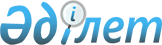 О внесении изменений в решение районного маслихата от 26 декабря 2014 года № 361-V "Об утверждении районного бюджета на 2015 - 2017 годы"
					
			Утративший силу
			
			
		
					Решение Курмангазинского районного маслихата Атырауской области от 15 сентября 2015 года № 435-V. Зарегистрировано Департаментом юстиции Атырауской области 28 сентября 2015 года № 3300. Утратило силу решением Курмангазинского районного маслихата Атырауской области от 13 января 2016 года № 500-V      Сноска. Утратило силу решением Курмангазинского районного маслихата Атырауской области от 13.01.2016 № 500-V.

      Примечание РЦПИ.

      В тексте документа сохранена пунктуация и орфография оригинала.

      В соответствии со  статьей 109 Бюджетного кодекса Республики Казахстан от 4 декабря 2008 года,  подпунктом 1) пункта 1 статьи 6 Закона Республики Казахстан от 23 января 2001 года "О местном государственном управлении и самоуправлении в Республике Казахстан" и предложением районного акимата районный маслихат РЕШИЛ:

      1. Внести в  решение районного маслихата от 26 декабря 2014 года № 361-V "Об утверждении районного бюджета на 2015-2017 годы" (зарегистрировано в реестре государственной регистрации нормативных правовых актов за № 3083, опубликовано 19 февраля 2015 года в районной газете Серпер") следующие изменения:

      в подпункте 1) пункта 1:

      цифры "5 644 696" заменить цифрами "6 207 831";

      цифры "1 242 233" заменить цифрами "1 244 475";

      цифры "4 383 067" заменить цифрами "4 948 960";

      в подпункте 2) пункта 1:

      цифры "5 684 909" заменить цифрами "6 248 044";

      в подпункте 3) пункта 1:

      в строке чистое бюджетное кредитование" цифры "17 502" заменить цифрами "14 865";

      в строке бюджетные кредиты" цифры "17 502" заменить цифрами "14 865";

      в подпункте 5) пункта 1:

      в строке дефицит (профицит) бюджета" цифры "-57 715" заменить цифрами "-55 078";

      в подпункте 6) пункта 1:

      в строке финансирование дефицита (использование профицита) бюджета" цифры "57 715" заменить цифрами "55 078";

      в строке поступление займов" цифры "17 502" заменить цифрами "14 865";

      в  пункте 9:

      цифры "11 645" заменить цифрами "11 795";

      в  пункте 11:

      цифры "9 721" заменить цифрами "7 626";

      в  пункте 12:

      цифры "479 701" заменить цифрами "1 041 553";

      цифры "6 000" заменить цифрами "9 766";

      в  пункте 13:

      цифры "58 757" заменить цифрами "55 977";

       пункт 14 исключить.

      2.  Приложения 1, 5, 6 изложить в новой редакции согласно приложениям 1, 2, 3 к настоящему решению.

      3. Контроль за исполнением настоящего решения возложить на постоянную комиссию (председатель Б. Жугинисов) районного маслихата по вопросам экономики, налоговой и бюджетной политики.

      4. Настоящее решение вводится в действие с 1 января 2015 года.

 О районном бюджете на 2015 год Объемы финансирования бюджетных программ в разрезе через аппаратов акимов сельских округов      Продолжение таблицы

      Продолжение таблицы

      Продолжение таблицы

 Перечень программ развития районного бюджета на 2015 год
					© 2012. РГП на ПХВ «Институт законодательства и правовой информации Республики Казахстан» Министерства юстиции Республики Казахстан
				Председатель ХХХХ сессии

районного маслихата

Р. Габдушова

Секретарь районного маслихата

Р. Султанияев

Приложение 1 к решению районного маслихата № 435-V от 15 сентября 2015 годаПриложение 1 к решению районного маслихата № 361-V от 26 декабря 2014 годаКатегория

Категория

Категория

Категория

Категория

Категория

Категория

Сумма, тысяч тенге

Класс

Класс

Класс

Класс

Класс

Класс

Сумма, тысяч тенге

Подкласс

Подкласс

Подкласс

Подкласс

Сумма, тысяч тенге

Наименование

Наименование

Сумма, тысяч тенге

1

2

2

3

3

4

4

5

І. Доходы

І. Доходы

6 207 831

1

Налоговые поступления

Налоговые поступления

1 244 475

01

01

Подоходный налог

Подоходный налог

330718

2

2

Индивидуальный подоходный налог

Индивидуальный подоходный налог

330718

03

03

Социальный налог

Социальный налог

127000

1

1

Социальный налог

Социальный налог

127000

04

04

Налоги на собственность

Налоги на собственность

767472

1

1

Налоги на имущество

Налоги на имущество

706255

3

3

Земельный налог

Земельный налог

8467

4

4

Налог на транспортные средства

Налог на транспортные средства

52400

5

5

Единый земельный налог

Единый земельный налог

350

05

05

Внутренние налоги на товары, работы и услуги

Внутренние налоги на товары, работы и услуги

12967

2

2

Акцизы

Акцизы

5000

3

3

Поступления за использование природных и других ресурсов

Поступления за использование природных и других ресурсов

2080

4

4

Сборы за ведение предпринимательской и профессиональной деятельности

Сборы за ведение предпринимательской и профессиональной деятельности

5887

08

08

Обязательные платежи, взимающиеся за совершение юридических значимых действий и (или) выдачу документов уполномоченными на то государственными органами или должностными лицами

Обязательные платежи, взимающиеся за совершение юридических значимых действий и (или) выдачу документов уполномоченными на то государственными органами или должностными лицами

6318

1

1

Госпошлина

Госпошлина

6318

2

Неналоговые поступления

Неналоговые поступления

9222

01

01

Доходы от государственной собственности

Доходы от государственной собственности

3126

1

1

Поступления части чистого дохода государственных предприятий

Поступления части чистого дохода государственных предприятий

210

3

3

Дивиденды на государственные пакеты акций, находящиеся в государственной собственности

Дивиденды на государственные пакеты акций, находящиеся в государственной собственности

0

5

5

Доходы от аренды имущества, находящегося в государственной собственности

Доходы от аренды имущества, находящегося в государственной собственности

2916

02

02

Поступления от реализации товаров (работ, услуг) государственными учреждениями, финансируемыми из государственного бюджета

Поступления от реализации товаров (работ, услуг) государственными учреждениями, финансируемыми из государственного бюджета

180

1

1

Поступления от реализации товаров (работ, услуг) государственными

учреждениями, финансируемыми из государственного бюджета

Поступления от реализации товаров (работ, услуг) государственными

учреждениями, финансируемыми из государственного бюджета

180

04

04

Штрафы, пени, санкции, взыскания налагаемые государственными учреждениями, финансируемыми из государственного бюджета, а также содержащимися и финансируемыми из бюджета (сметы расходов) Национального Банка Республики Казахстан

Штрафы, пени, санкции, взыскания налагаемые государственными учреждениями, финансируемыми из государственного бюджета, а также содержащимися и финансируемыми из бюджета (сметы расходов) Национального Банка Республики Казахстан

716

1

1

Штрафы, пени, санкции, взыскания налагаемые государственными учреждениями, финансируемыми из государственного бюджета за исключением поступлений от предприятий нефтяного сектора, а также содержащимися и финансируемыми из бюджета (сметы расходов) Национального Банка Республики Казахстан

Штрафы, пени, санкции, взыскания налагаемые государственными учреждениями, финансируемыми из государственного бюджета за исключением поступлений от предприятий нефтяного сектора, а также содержащимися и финансируемыми из бюджета (сметы расходов) Национального Банка Республики Казахстан

716

06

06

Прочие неналоговые поступления

Прочие неналоговые поступления

5200

1

1

Прочие неналоговые поступления

Прочие неналоговые поступления

5200

3

Поступления от продажи основного капитала

Поступления от продажи основного капитала

10174

03

03

Продажа земли и нематериальных активов

Продажа земли и нематериальных активов

10174

1

1

Продажа земли

Продажа земли

10174

2

2

Продажа нематериальных активов

Продажа нематериальных активов

0

4

Поступления трансфертов

Поступления трансфертов

4 943 960

02

02

Трансферты из вышестоящих органов государственного управления

Трансферты из вышестоящих органов государственного управления

4943960

2

2

Трансферты из областного бюджета

Трансферты из областного бюджета

4 943 960

Текущие целевые трансферты

Текущие целевые трансферты

1 796 530

Целевые трансферты на развитие

Целевые трансферты на развитие

379 704

Субвенции

Субвенции

2767726

05

Погашение бюджетных кредитов

Погашение бюджетных кредитов

2029

01

01

Погашение бюджетных кредитов

Погашение бюджетных кредитов

2029

1

1

Погашение бюджетных кредитов, выданных их государственного бюджета

Погашение бюджетных кредитов, выданных их государственного бюджета

2029

Функциональная группа

Функциональная группа

Функциональная группа

Функциональная группа

Функциональная группа

Функциональная группа

Функциональная группа

Сумма, тысяч тенге

функциональная подгруппа

функциональная подгруппа

функциональная подгруппа

функциональная подгруппа

функциональная подгруппа

Сумма, тысяч тенге

Администратор бюджетных программ

Администратор бюджетных программ

Администратор бюджетных программ

Сумма, тысяч тенге

Программа

Программа

Сумма, тысяч тенге

Наименование

Сумма, тысяч тенге

1

1

2

2

3

4

5

6

І. Расходы

6248044

01

01

Государственные услуги общего характера

439267

1

1

Представительные, исполнительные и другие органы, выполняющие общие функции государственного управления

397895

112

Аппарат маслихата района (города областного значения)

13495

001

Услуги по обеспечению деятельности маслихата района (города областного значения)

13495

003

Капитальные расходы государственного органа

0

122

Аппарат акима района (города областного значения)

63834

001

Услуги по обеспечению деятельности акима района (города областного значения)

60334

007

Мероприятия по профилактике и тушению степных пожаров районного (городского) масштаба, а также пожаров в населенных пунктах, в которых не созданы органы государственной противопожарной службы

3500

003

Капитальные расходы государственного органа

0

123

Аппарат акима района в городе, города районного значения, поселка, села, сельского округа

320566

001

Услуги по обеспечению деятельности акима района в городе, города районного значения, поселка, села, сельского округа

276228

022

Капитальные расходы государственного органа

6104

032

Капитальные расходы подведомственных государственных учреждений и организаций

38234

2

2

Финансовая деятельность

2675

459

Отдел экономики и финансов района (города областного значения)

2675

003

Проведение оценки имущества в целях налогообложения

500

010

Приватизация, управление коммунальным имуществом, постприватизационная деятельность и регулирование споров, связанных с этим

2175

9

9

Прочие государственные услуги общего характера

38697

458

Отдел жилищно-коммунального хозяйства, пассажирского транспорта и автомобильных дорог района (города областного значения)

11705

001

Услуги по реализации государственной политики на местном уровне в области жилищно-коммунального хозяйства, пассажирского транспорта и автомобильных дорог

11705

459

Отдел экономики и финансов района (города областного значения)

26992

001

Услуги по реализации государственной политики в области формирования и развития экономической политики, государственного планирования, исполнения бюджета и управления коммунальной собственностью района (города областного значения)

26992

015

Капитальные расходы государственного органа

0

02

02

Оборона

5112

1

1

Военные нужды

5112

122

Аппарат акима района (города областного значения)

5112

005

Мероприятия в рамках исполнения всеобщей воинской обязанности

5112

04

04

Образование

3463163

1

1

Дошкольное воспитание и обучение

440308

123

Аппарат акима района в городе, города районного значения, поселка, села, сельского округа

384536

004

Обеспечение деятельности организаций дошкольного воспитания и обучения

305396

041

Реализация государственного образовательного заказа в дошкольных организациях образования

79140

464

Отдел образования района (города областного значения)

55772

040

Реализация государственного образовательного заказа в дошкольных организациях образования

55772

2

2

Начальное, основное среднее и общее среднее образование

2899466

123

Аппарат акима района в городе, города районного значения, поселка, села, сельского округа

1063

005

Организация бесплатного подвоза учащихся до школы и обратно в сельской местности

1063

464

Отдел образования района (города областного значения)

2898403

003

Общеобразовательное обучение

2 802 289

006

Дополнительное образование для детей

96114

9

9

Прочие услуги в области образования

123389

464

Отдел образования района (города областного значения)

123389

001

Услуги по реализации государственной политики на местном уровне в области образования 

9187

005

Приобретение и доставка учебников, учебно-методических комплексов для государственных учреждений образования района (города областного значения)

62084

007

Проведение школьных олимпиад, внешкольных мероприятий и конкурсов районного (городского) масштаба

699

015

Ежемесячная выплата денежных средств опекунам (попечителям) на содержание ребенка-сироты (детей-сирот), и ребенка (детей), оставшегося без попечения родителей

20000

020

Обеспечение оборудованием, программным обеспечением детей-инвалидов, обучающихся на дому

0

029

Обследование психического здоровья детей и подростков и оказание психолого-медико-педагогической консультативной помощи населению

7872

067

Капитальные расходы подведомственных государственных учреждений и организаций

23547

06

06

Социальная помощь и социальное обеспечение

331127

2

2

Социальная помощь

299371

123

Аппарат акима района в городе, города районного значения, поселка, села, сельского округа

26544

003

Оказание социальной помощи нуждающимся гражданам на дому

26544

451

Отдел занятости и социальных программ района (города областного значения)

272827

002

Программа занятости

80890

004

Оказание социальной помощи на приобретение топлива специалистам образования, социального обеспечения, культуры, спорта и ветеринарии в сельской местности в соответствии с законодательством Республики Казахстан

9000

005

Государственная адресная социальная помощь

32447

006

Оказание жилищной помощи

4923

007

Социальная помощь отдельным категориям нуждающихся граждан по решениям местных представительных органов

36145

010

Материальное обеспечение детей-инвалидов, воспитывающихся и обучающихся на дому

2000

016

Государственные пособия на детей до 18 лет

83377

017

Обеспечение нуждающихся инвалидов обязательными гигиеническими средствами и предоставление услуг специалистами жестового языка, индивидуальными помощниками в соответствии с индивидуальной программой реабилитации инвалида

12365

023

Обеспечение деятельности центров занятости населения

0

052

Проведение мероприятий, посвященных семидесятилетию Победы в Великой Отечественной войне

11680

9

9

Прочие услуги в области социальной помощи и социального обеспечения

31756

451

Отдел занятости и социальных программ района (города областного значения)

31756

001

Услуги по реализации государственной политики на местном уровне в области обеспечения занятости и реализации социальных программ для населения

28119

011

Оплата услуг по зачислению, выплате и доставке пособий и других социальных выплат

3637

021

Капитальные расходы государственного органа

0

025

Внедрение обусловленной денежной помощи по проекту Өрлеу

0

067

Капитальные расходы подведомственных государственных учреждений и организаций

0

458

Отдел жилищно-коммунального хозяйства, пассажирского транспорта и автомобильных дорог района (города областного значения)

0

050

Реализация Плана мероприятий по обеспечению прав и улучшению качества жизни инвалидов

0

07

07

Жилищно-коммунальное хозяйство

417560

1

1

Коммунальное хозяйство

284034

123

Аппарат акима района в городе, города районного значения, поселка, села, сельского округа

6758

027

Ремонт и благоустройство объектов в рамках развития городов и сельских населенных пунктов по Дорожной карте занятости 2020

6758

458

Отдел жилищно-коммунального хозяйства, пассажирского транспорта и автомобильных дорог района (города областного значения)

5300

004

Обеспечение жильем отдельных категорий граждан

5300

464

Отдел образования района (города областного значения)

868

026

Ремонт объектов в рамках развития городов и сельских населенных пунктов по Дорожной карте занятости 2020

868

467

Отдел строительства района (города областного значения)

271108

003

Проектирование, строительство и (или) приобретение жилья коммунального жилищного фонда

267451

004

Проектирование, развитие, обустройство и (или) приобретение инженерно-коммуникационной инфраструктуры

3657

074

Развитие и/или сооружение недостающих объектов инженерно-коммуникационной инфраструктуры в рамках второго направления Дорожной карты занятости 2020

0

2

2

Коммунальное хозяйство

97206

123

Аппарат акима района в городе, города районного значения, поселка, села, сельского округа

0

014

Организация водоснабжения населенных пунктов

0

458

Отдел жилищно-коммунального хозяйства, пассажирского транспорта и автомобильных дорог района (города областного значения)

32837

012

Функционирование системы водоснабжения и водоотведения

1500

026

Организация эксплуатации тепловых сетей, находящихся в коммунальной собственности районов (городов областного значения)

31337

467

Отдел строительства района (города областного значения)

64369

005

Развитие коммунального хозяйства

3000

006

Развитие системы водоснабжения и водоотведения

61369

3

3

Благоустройство населенных пунктов

36320

123

Аппарат акима района в городе, города районного значения, поселка, села, сельского округа

36320

008

Освещение улиц населенных пунктов

20408

009

Обеспечение санитарии населенных пунктов

9177

011

Благоустройство и озеленение населенных пунктов

6735

458

Отдел жилищно-коммунального хозяйства, пассажирского транспорта и автомобильных дорог района (города областного значения)

0

016

Обеспечение санитарии населенных пунктов

0

08

08

Культура, спорт, туризм и информационное пространство

311613

1

1

Деятельность в области культуры

214716

123

Аппарат акима района в городе, города районного значения, поселка, села, сельского округа

158275

006

Поддержка культурно-досуговой работы на местном уровне

158275

455

Отдел культуры и развития языков района (города областного значения)

0

009

Обеспечение сохранности историко-культурного наследия и доступа к ним

0

478

Отдел внутренней политики, культуры и развития языков района (города областного значения)

464

011

Обеспечение сохранности историко-культурного наследия и доступа к ним

464

467

Отдел строительства района (города областного значения)

55977

011

Развитие объектов культуры

55977

2

2

Спорт

17184

465

Отдел физической культуры и спорта района (города областного значения)

17184

001

Услуги по реализации государственной политики на местном уровне в сфере физической культуры и спорта

8008

004

Капитальные расходы государственного органа

0

006

Проведение спортивных соревнований на районном (города областного значения) уровне

3785

007

Подготовка и участие членов сборных команд района (города областного значения) по различным видам спорта на областных спортивных соревнованиях

5391

3

3

Информационное пространство

58189

455

Отдел культуры и развития языков района (города областного значения)

0

006

Функционирование районных (городских) библиотек

0

478

Отдел внутренней политики, культуры и развития языков района (города областного значения)

55189

007

Функционирование районных (городских) библиотек

55189

456

Отдел внутренней политики района (города областного значения)

0

002

Услуги по проведению государственной информационной политики

0

478

Отдел внутренней политики, культуры и развития языков района (города областного значения)

3000

005

Услуги по проведению государственной информационной политики

3000

9

9

Прочие услуги по организации культуры, спорта, туризма и информационного пространства

21524

455

Отдел культуры и развития языков района (города областного значения)

0

001

Услуги по реализации государственной политики на местном уровне в области развития языков и культуры

0

456

Отдел внутренней политики района (города областного значения)

0

001

Услуги по реализации государственной политики на местном уровне в области информации, укрепления государственности и формирования социального оптимизма граждан

0

003

Реализация мероприятий в сфере молодежной политики

0

478

Отдел внутренней политики, культуры и развития языков района (города областного значения)

9073

004

Реализация мероприятий в сфере молодежной политики

9073

478

Отдел внутренней политики, культуры и развития языков района (города областного значения)

12451

001

Услуги по реализации государственной политики на местном уровне в области информации, укрепления государственности и формирования социального оптимизма граждан, развития языков и культуры

12451

10

10

Сельское, водное, лесное, рыбное хозяйство, особо охраняемые природные территории, охрана окружающей среды и животного мира, земельные отношения

134358

1

1

Сельское хозяйство

51909

459

Отдел экономики и финансов района (города областного значения)

12178

099

Реализация мер по оказанию социальной поддержки специалистов

12178

462

Отдел сельского хозяйства района (города областного значения)

11582

001

Услуги по реализации государственной политики на местном уровне в сфере сельского хозяйства

11582

006

Капитальные расходы государственного органа

0

473

Отдел ветеринарии района (города областного значения)

28149

001

Услуги по реализации государственной политики на местном уровне в сфере ветеринарии

14081

003

Капитальные расходы государственного органа

0

006

Организация санитарного убоя больных животных

0

007

Организация отлова и уничтожения бродячих собак и кошек

350

008

Возмещение владнльцам стоимости изымаемых и уничтожаемых больных животных, продуктов и сырья животного происхождения

9766

010

Проведение мероприятий по идентификации сельскохозяйственных животных

3952

6

6

Земельные отношения

8870

463

Отдел земельных отношений района (города областного значения)

8870

001

Услуги по реализации государственной политики в области регулирования земельных отношений на территории района (города областного значения)

8370

004

Организация работ по зонированию земель

500

9

9

Прочие услуги в области сельского, водного, лесного, рыбного хозяйства, охраны окружающей среды и земельных отношений

73579

473

Отдел ветеринарии района (города областного значения)

73579

011

Проведение противоэпизоотических мероприятий

73579

11

11

Промышленность, архитектурная, градостроительная и строительная деятельность

16087

2

2

Архитектурная, градостроительная и строительная деятельность

16087

467

Отдел строительства района (города областного значения)

8773

001

Услуги по реализации государственной политики на местном уровне в области строительства

8773

017

Капитальные расходы государственного органа

0

468

Отдел архитектуры и градостроительства района (города областного значения)

7314

001

Услуги по реализации государственной политики в области архитектуры и градостроительства на местном уровне

7314

004

Капитальные расходы государственного органа

0

12

12

Транспорт и коммуникации

1055553

1

1

Автомобильный транспорт

1055553

123

Аппарат акима района в городе, города районного значения, поселка, села, сельского округа

14000

013

Обеспечение функционирования автомобильных дорог в городах районного значения, поселках, селах, сельских округах

14000

458

Отдел жилищно-коммунального хозяйства, пассажирского транспорта и автомобильных дорог района (города областного значения)

1041553

045

Капитальный и средний ремонт автомобильных дорог районного значения и улиц населенных пунктов

1041553

13

13

Прочие

59986

3

3

Поддержка предпринимательской деятельности и защита конкуренции

7677

469

Отдел предпринимательства района (города областного значения)

7677

001

Услуги по реализации государственной политики на местном уровне в области развития предпринимательства

7227

004

Капитальные расходы государственного органа 

450

9

9

Прочие

52309

123

Аппарат акима района в городе, города районного значения, поселка, села, сельского округа

52309

040

Реализация мер по содействию экономическому развитию регионов в рамках Программы "Развитие регионов"

52309

459

Отдел экономики и финансов района (города областного значения)

0

012

Резерв местного исполнительного органа района (города областного значения)

0

15

15

Трансферты

14218

1

1

Трансферты

14218

459

Отдел экономики и финансов района (города областного значения)

14218

006

Возврат неиспользованных (недоиспользованных) целевых трансфертов

14218

16

16

Погашение займов

2029

1

1

Погашение займов

2029

459

Отдел экономики и финансов района (города областного значения)

2029

005

Погашение долга местного исполнительного органа перед вышестоящим бюджетом

2029

ІІІ. Чистое бюджетное кредитование

12227

Бюджетные кредиты

14865

10

10

Сельское, водное, лесное, рыбное хозяйство, особо охраняемые природные территории, охрана окружающей среды и животного мира, земельные отношения

14865

1

1

Сельское хозяйство

14865

459

Отдел экономики и финансов района (города областного значения)

14865

018

Бюджетные кредиты для реализации мер социальной поддержки специалистов

14865

ІV. Сальдо по операциям с финансовыми активами

0

V. Дефицит (профицит) бюджета

-55078

VІ. Финансирование дефицита (использование профицита) бюджета

55078

7

7

Поступление займов

14865

01

01

Внутренние государственные займы

14865

2

Договоры займа

14865

03

Займы получаемые местным исполнительным органом района (города областного значения)

14865

8

8

Используемые остатки бюджетных средств

40213

01

01

Остатки бюджетных средств

40213

1

Свободные остатки бюджетных средств

40213

Приложение 2 к решению районного маслихата № 435-V от 15 сентября 2015 годаПриложение 5 к решению районного маслихата № 361-V от 26 декабря 2014 годаКоды программ

Коды программ

Наименование сельских округов

Наименование сельских округов

Наименование сельских округов

Наименование сельских округов

Наименование сельских округов

Наименование бюджетных программ

Акколь

Кигач

Азгир

Асан

Байда

001

Услуги по обеспечению деятельности акима района в городе, города районного значения, поселка, села, сельского округа

14979

12592

20813

16121

13996

022

Капитальные расходы государственного органа

109

1335

032

Капитальные расходы подведомственных государственных учреждений и организаций

1500

1108

004

Обеспечение деятельности организаций дошкольного воспитания и обучения

15085

9687

14140

041

Реализация государственного образовательного заказа в дошкольных организациях образования

005

Организация бесплатного подвоза учащихся до школы и обратно в сельской местности

003

Оказание социальной помощи нуждающимся гражданам на дому

2168

1414

987

027

Ремонт и благоустройство объектов в рамках развития городов и сельских населенных пунктов по Дорожной карте занятости 2020

814

008

Освещение улиц населенных пунктов

800

009

Обеспечение санитарии населенных пунктов

100

100

100

100

011

Благоустройство и озеленение населенных пунктов

006

Поддержка культурно-досуговой работы на местном уровне

7363

4713

10834

8069

4781

013

Обеспечение функционирования автомобильных дорог в городах районного значения, поселках, селах, сельских округах

040

Реализация мер по содействию экономическому развитию регионов в рамках Программы "Развитие регионов"

4517

1078

2542

1187

1690

30627

35390

45390

25586

37829

Коды программ

Коды программ

Наименование аульных (сельских) округов

Наименование аульных (сельских) округов

Наименование аульных (сельских) округов

Наименование аульных (сельских) округов

Наименование аульных (сельских) округов

Наименование бюджетных программ

Бирлик

Ганюшкино

Дынгызыл

Енбекши

Орлы

001

Услуги по обеспечению деятельности акима района в городе, города районного значения, поселка, села, сельского округа

12738

22376

11607

14873

14498

022

Капитальные расходы государственного органа

773

927

2300

032

Капитальные расходы подведомственных государственных учреждений и организаций

632

11697

1500

3000

2500

004

Обеспечение деятельности организаций дошкольного воспитания и обучения

10008

113278

11665

22221

13208

041

Реализация государственного образовательного заказа в дошкольных организациях образования

20340

005

Организация бесплатного подвоза учащихся до школы и обратно в сельской местности

550

003

Оказание социальной помощи нуждающимся гражданам на дому

718

5736

1402

1422

1562

027

Ремонт и благоустройство объектов в рамках развития городов и сельских населенных пунктов по Дорожной карте занятости 2020

2535

1175

008

Освещение улиц населенных пунктов

13763

1000

1000

009

Обеспечение санитарии населенных пунктов

100

7487

100

100

100

011

Благоустройство и озеленение населенных пунктов

6735

006

Поддержка культурно-досуговой работы на местном уровне

2049

36069

6460

4590

6069

013

Обеспечение функционирования автомобильных дорог в городах районного значения, поселках, селах, сельских округах

14000

040

Реализация мер по содействию экономическому развитию регионов в рамках "Программы Развитие регионов"

2045

11868

2370

2840

2218

29063

266811

36829

52346

41155

Коды программ

Коды программ

Наименование аульных (сельских) округов

Наименование аульных (сельских) округов

Наименование аульных (сельских) округов

Наименование аульных (сельских) округов

Наименование аульных (сельских) округов

Наименование бюджетных программ

Киров

Кудряшов

Коптогай

Макаш

Нуржау

001

Услуги по обеспечению деятельности акима района в городе, города районного значения, поселка, села, сельского округа

15024

13396

11644

12761

13743

022

Капитальные расходы государственного органа

282

378

032

Капитальные расходы подведомственных государственных учреждений и организаций

2000

565

1598

2500

004

Обеспечение деятельности организаций дошкольного воспитания и обучения

13500

20028

20771

041

Реализация государственного образовательного заказа в дошкольных организациях образования

21467

19337

005

Организация бесплатного подвоза учащихся до школы и обратно в сельской местности

003

Оказание социальной помощи нуждающимся гражданам на дому

2540

2462

305

363

886

027

Ремонт и благоустройство объектов в рамках развития городов и сельских населенных пунктов по Дорожной карте занятости 2020

1373

008

Освещение улиц населенных пунктов

900

695

600

900

009

Обеспечение санитарии населенных пунктов

100

90

100

100

100

011

Благоустройство и озеленение населенных пунктов

006

Поддержка культурно-досуговой работы на местном уровне

8665

6070

2848

6369

6418

013

Обеспечение функционирования автомобильных дорог в городах районного значения, поселках, селах, сельских округах

040

Реализация мер по содействию экономическому развитию регионов в рамках Программы "Развитие регионов"

3494

2098

1182

2673

2564

55563

44995

31177

45772

45382

Коды программ

Коды программ

Наименование аульных (сельских) округов

Наименование аульных (сельских) округов

Наименование аульных (сельских) округов

Наименование аульных (сельских) округов

Наименование аульных (сельских) округов

Наименование бюджетных программ

Тениз

Сафон

Суюндук

Шортанбай

Итого

001

Услуги по обеспечению деятельности акима района в городе, города районного значения, поселка, села, сельского округа

11939

11652

18494

12982

276228

022

Капитальные расходы государственного органа

6104

032

Капитальные расходы подведомственных государственных учреждений и организаций

3000

3000

3634

38234

004

Обеспечение деятельности организаций дошкольного воспитания и обучения

11316

20048

10441

305396

041

Реализация государственного образовательного заказа в дошкольных организациях образования

17996

79140

005

Организация бесплатного подвоза учащихся до школы и обратно в сельской местности

513

1063

003

Оказание социальной помощи нуждающимся гражданам на дому

699

671

2292

917

26544

027

Ремонт и благоустройство объектов в рамках развития городов и сельских населенных пунктов по Дорожной карте занятости 2020

861

6758

008

Освещение улиц населенных пунктов

750

20408

009

Обеспечение санитарии населенных пунктов

100

100

100

100

9177

011

Благоустройство и озеленение населенных пунктов

6735

006

Поддержка культурно-досуговой работы на местном уровне

5488

6081

19016

6323

158275

013

Обеспечение функционирования автомобильных дорог в городах районного значения, поселках, селах, сельских округах

14000

040

Реализация мер по содействию экономическому развитию регионов в рамках Программы "Развитие регионов"

1549

1738

3003

1653

52309

34841

41238

63814

36563

1000371

Приложение 3 к решению районного маслихата № 435-V от 15 сентября 2015 годаПриложение 6 к решению районного маслихата № 361-V от 26 декабря 2014 годаКоды администратора программы

Коды администратора программы

Коды администратора программы

Коды администратора программы

Коды администратора программы

Сумма, тысяч тенге

Коды программ

Коды программ

Коды программ

Коды программ

Сумма, тысяч тенге

Коды подпрограммы

Коды подпрограммы

Коды подпрограммы

Сумма, тысяч тенге

Наименование подпрограмм

Наименование подпрограмм

Сумма, тысяч тенге

Наименование расходов

1

2

3

4

5

6

467

003

015

За счет средств местного бюджета

Проектирование, строительство и (или) приобретение жилья коммунального жилищного фонда

267 451

467

011

000

Развитие объектов культуры

Развитие объектов культуры

55 977

467

004

015

За счет средств местного бюджета

Проектирование, развитие, обустройство и (или) приобретение инженерно-коммуникационной инфраструктуры

3 657

467

005

015

За счет средств местного бюджета

Развитие коммунального хозяйства

3 000

467

006

015

За счет средств местного бюджета

Разработка проектно-сметной документации на строительство подводящих линий водоснабжения к домам в населенных пунктах Азгирского региона

17100

467

006

015

За счет средств местного бюджета

Разработка проектно-сметной документации насосной станции 1-го подъема в селе Дашино

4275

467

006

015

За счет средств местного бюджета

Строительство водоочистного сооружения и внутрипоселковых водопроводных линий в населенном пункте Д.Нурпейсова

2070

467

006

015

За счет средств местного бюджета

Реконструкция водоочистного сооружения в селе Жумекен

7048

467

006

015

За счет средств местного бюджета

Строительство водоочистных сооружений и внутрипоселковых водопроводных линий в населенных пунктах Шестой, Каспий

4702

467

006

015

За счет средств местного бюджета

Строительство водоочистных сооружений и внутрипоселковых водопроводных сетей в селе Жыланды

26174

467

006

015

За счет средств местного бюджета

всего по программе 467 006 015

61369

467

006

015

За счет средств местного бюджета

всего

391 454

